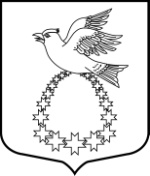 Совет депутатовмуниципального образования«Вистинское сельское поселение»муниципального образования«Кингисеппский муниципальный район»Ленинградской области(третий созыв)РЕШЕНИЕот 19 ноября 2015 года № 50Об установлении расходных обязательств МО «Вистинское сельское поселение»на обеспечение выплат стимулирующегохарактера работникам сферы культурыНа основании статьи 86 Бюджетного кодекса Российской Федерации, пунктов 11, 12 статьи 14 Федерального закона от 06.10.2003г. №131–ФЗ «Об общих принципах организации местного самоуправления в Российской Федерации», Устава МО «Вистинское сельское поселение», в целях обеспечения выплат стимулирующего характера работникам сферы культуры, Совет депутатов МО «Вистинское сельское поселение»РЕШИЛ:1. Установить расходные обязательства муниципального образования «Вистинское сельское поселение» на обеспечение выплат стимулирующего характера работникам сферы культуры.2. Установить, что исполнение расходного обязательства, указанного в пункте 1 настоящего решения, осуществляется за счет и в пределах предоставленных:2.1. межбюджетного трансферта из бюджета МО «Кингисеппский муниципальный район» Ленинградской области по коду БК 0801 87 9 0103 111 в сумме 738 500 рублей;2.2. межбюджетного трансферта из бюджета областного бюджета Ленинградской области по коду БК 0801 87 9 7036 111 в сумме 738 500 рублей;3. Настоящее решение распространяется на правоотношения, возникшие с 01 января 2015 года.4. Настоящее решение подлежит официальному опубликованию в средствах массовой информации.5. Контроль за исполнением настоящего решения возложить на постоянную депутатскую комиссию по бюджетно-финансовым отношениям и социально-экономическим вопросам.Глава МО «Вистинское сельское поселение»                              Ю. И. Агафонова 